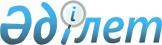 О внесении изменений в решение маслихата от 23 декабря 2010 года № 392 "О городском бюджете города Рудного на 2011-2013 годы"Решение маслихата города Рудного Костанайской области от 28 октября 2011 года № 508. Зарегистрировано Управлением юстиции города Рудного Костанайской области 1 ноября 2011 года № 9-2-192

      В соответствии со статьями 106 и 109 Бюджетного кодекса Республики Казахстан от 4 декабря 2008 года, статьей 6 Закона Республики Казахстан от 23 января 2001 года "О местном государственном управлении и самоуправлении в Республике Казахстан" маслихат РЕШИЛ:



      1. Внести в решение маслихата "О городском бюджете города Рудного на 2011-2013 годы" от 23 декабря 2010 года № 392 (номер в Реестре государственной регистрации нормативных правовых актов 9-2-175, опубликованное 7 января 2011 года в городской газете "Рудненский рабочий") следующие изменения:



      в пункте 1 указанного решения:



      подпункт 1) изложить в новой редакции:

      "1) доходы – 8670811,4 тысячи тенге, в том числе по:

      налоговым поступлениям – 7854815,0 тысяч тенге;

      неналоговым поступлениям – 26324,0 тысячи тенге;

      поступлениям от продажи основного капитала – 166956,0 тысяч тенге;

      поступлениям трансфертов – 622716,4 тысячи тенге;";



      подпункт 2) изложить в новой редакции:

      "2) затраты – 8347133,4 тысячи тенге;";



      подпункт 4) изложить в новой редакции:

      "4) сальдо по операциям с финансовыми активами – 182519 тысяч тенге, в том числе:

      приобретение финансовых активов – 182519 тысяч тенге;";



      приложение 1 к указанному решению изложить в новой редакции согласно приложению к настоящему решению.



      2. Настоящее решение вводится в действие с 1 января 2011 года.      Председатель внеочередной

      сессии городского маслихата                А. Хасен      Секретарь

      городского маслихата                       В. Лощинин      СОГЛАСОВАНО:      Начальник государственного учреждения

      "Налоговое управление по городу Рудному

      Налогового департамента по Костанайской

      области Налогового комитета Министерства

      финансов Республики Казахстан"

      __________________________ С. Ахметов      Начальник государственного учреждения

      "Рудненский городской отдел финансов"

      акимата города Рудного

      _________________________ М. Дуспулов      Начальник государственного учреждения

      "Рудненский городской отдел экономики

      и бюджетного планирования" акимата

      города Рудного

      ________________________ С. Искуженов

Приложение         

к решению маслихата    

от 28 октября 2011 года   

№ 508            Приложение 1        

к решению маслихата     

от 23 декабря 2010 года   

№ 392             Городской бюджет города на 2011 год
					© 2012. РГП на ПХВ «Институт законодательства и правовой информации Республики Казахстан» Министерства юстиции Республики Казахстан
				КатегорияКатегорияКатегорияКатегорияСумма,

тысяч

тенгеКлассКлассКлассСумма,

тысяч

тенгеПодклассПодклассСумма,

тысяч

тенгеНаименованиеСумма,

тысяч

тенгеI. Доходы8670811,41Налоговые поступления7854815,0101Подоходный налог3089019,01012Индивидуальный подоходный налог3089019,0103Социальный налог2384172,01031Социальный налог2384172,0104Hалоги на собственность701503,01041Hалоги на имущество478626,01043Земельный налог26249,01044Hалог на транспортные средства196618,01045Единый земельный налог10,0105Внутренние налоги на товары, работы и

услуги1657199,01052Акцизы1141492,01053Поступления за использование

природных и других ресурсов472900,01054Сборы за ведение предпринимательской

и профессиональной деятельности40397,01055Налог на игорный бизнес2410,0108Обязательные платежи, взимаемые за

совершение юридически значимых

действий и (или) выдачу документов

уполномоченными на то

государственными органами или

должностными лицами22922,01081Государственная пошлина22922,02Неналоговые поступления26324,0201Доходы от государственной

собственности20315,02011Поступления части чистого дохода

государственных предприятий815,02015Доходы от аренды имущества,

находящегося в государственной

собственности19500,0202Поступления от реализации товаров

(работ, услуг) государственными

учреждениями, финансируемыми из

государственного бюджета72,02021Поступления от реализации товаров

(работ, услуг) государственными

учреждениями, финансируемыми из

государственного бюджета72,0204Штрафы, пени, санкции, взыскания,

налагаемые государственными

учреждениями, финансируемыми из

государственного бюджета, а также

содержащимися и финансируемыми из

бюджета (сметы расходов)

Национального Банка Республики

Казахстан2205,02041Штрафы, пени, санкции, взыскания,

налагаемые государственными

учреждениями, финансируемыми из

государственного бюджета, а также

содержащимися и финансируемыми из

бюджета (сметы расходов)

Национального Банка Республики

Казахстан, за исключением поступлений

от организаций нефтяного сектора2205,0206Прочие неналоговые поступления3732,02061Прочие неналоговые поступления3732,03Поступления от продажи основного

капитала166956,0301Продажа государственного имущества,

закрепленного за государственными

учреждениями139083,03011Продажа государственного имущества,

закрепленного за государственными

учреждениями139083,0303Продажа земли и нематериальных

активов27873,03031Продажа земли16000,03032Продажа нематериальных активов11873,04Поступления трансфертов622716,4402Трансферты из вышестоящих органов

государственного управления622716,44022Трансферты из областного бюджета622716,4Функциональная группаФункциональная группаФункциональная группаФункциональная группаФункциональная группаСумма,

тысяч

тенгеФункциональная подгруппаФункциональная подгруппаФункциональная подгруппаФункциональная подгруппаСумма,

тысяч

тенгеАдминистратор бюджетных программАдминистратор бюджетных программАдминистратор бюджетных программСумма,

тысяч

тенгеПрограммаПрограммаСумма,

тысяч

тенгеНаименованиеСумма,

тысяч

тенгеII. Затраты8347133,401Государственные услуги общего

характера160574,91Представительные, исполнительные

и другие органы, выполняющие

общие функции государственного

управления120792,9112Аппарат маслихата района (города

областного значения)18534,0001Услуги по обеспечению

деятельности маслихата района

(города областного значения)13532,5003Капитальные расходы

государственных органов5001,5122Аппарат акима района (города

областного значения)74121,9001Услуги по обеспечению

деятельности акима района

(города областного значения)60864,9003Капитальные расходы

государственных органов13257,0123Аппарат акима района в городе,

города районного значения,

поселка, аула (села), аульного

(сельского) округа28137,0001Услуги по обеспечению

деятельности акима района в

городе, города районного

значения, поселка, аула (села),

аульного (сельского) округа27148,0022Капитальные расходы

государственных органов989,02Финансовая деятельность25494,0452Отдел финансов района (города

областного значения)25494,0001Услуги по реализации

государственной политики в

области исполнения бюджета

района (города областного

значения) и управления

коммунальной собственностью

района (города областного

значения)16161,0004Организация работы по выдаче

разовых талонов и обеспечение

полноты сбора сумм от реализации

разовых талонов6680,0011Учет, хранение, оценка и

реализация имущества,

поступившего в коммунальную

собственность2052,0018Капитальные расходы

государственных органов601,05Планирование и статистическая

деятельность14288,0453Отдел экономики и бюджетного

планирования района (города

областного значения)14288,0001Услуги по реализации

государственной политики в

области формирования и развития

экономической политики, системы

государственного планирования и

управления района (города

областного значения)14054,0004Капитальные расходы

государственных органов234,002Оборона4686,01Военные нужды4686,0122Аппарат акима района (города

областного значения)4686,0005Мероприятия в рамках исполнения

всеобщей воинской обязанности4686,003Общественный порядок,

безопасность, правовая,

судебная, уголовно-

исполнительная деятельность13745,01Правоохранительная деятельность13745,0458Отдел жилищно-коммунального

хозяйства, пассажирского

транспорта и автомобильных дорог

района (города областного

значения)13745,0021Обеспечение безопасности

дорожного движения в населенных

пунктах13745,004Образование3336976,41Дошкольное воспитание и обучение586773,0464Отдел образования района (города

областного значения)586773,0009Обеспечение деятельности

организаций дошкольного

воспитания и обучения563673,0021Увеличение размера доплаты за

квалификационную категорию

учителям школ и воспитателям

дошкольных организаций

образования23100,02Начальное, основное среднее и

общее среднее образование2390291,0123Аппарат акима района в городе,

города районного значения,

поселка, аула (села), аульного

(сельского) округа3408,0005Организация бесплатного подвоза

учащихся до школы и обратно в

аульной (сельской) местности3408,0464Отдел образования района (города

областного значения)2386883,0003Общеобразовательное обучение2213764,0006Дополнительное образование для

детей173119,09Прочие услуги в области

образования359912,4464Отдел образования района (города

областного значения)87188,4001Услуги по реализации

государственной политики на

местном уровне в области

образования11171,4005Приобретение и доставка

учебников, учебно-методических

комплексов для государственных

учреждений образования района

(города областного значения)17115,0012Капитальные расходы

государственных органов230,0015Ежемесячные выплаты денежных

средств опекунам (попечителям)

на содержание ребенка сироты

(детей-сирот), и ребенка

(детей), оставшегося без

попечения родителей53222,0020Обеспечение оборудованием,

программным обеспечением

детей-инвалидов, обучающихся на

дому5450,0467Отдел строительства района

(города областного значения)272724,0037Строительство и реконструкция

объектов образования272724,006Социальная помощь и социальное

обеспечение415462,02Социальная помощь355368,5451Отдел занятости и социальных

программ района (города

областного значения)355368,5002Программа занятости63334,0005Государственная адресная

социальная помощь7597,0006Жилищная помощь45547,0007Социальная помощь отдельным

категориям нуждающихся граждан

по решениям местных

представительных органов50140,0010Материальное обеспечение

детей-инвалидов, воспитывающихся

и обучающихся на дому2725,5013Социальная адаптация лиц, не

имеющих определенного

местожительства72862,0015Территориальные центры

социального обслуживания

пенсионеров и инвалидов78641,0016Государственные пособия на детей

до 18 лет5835,0017Обеспечение нуждающихся

инвалидов обязательными

гигиеническими средствами и

предоставление услуг

специалистами жестового языка,

индивидуальными помощниками в

соответствии с индивидуальной

программой реабилитации инвалида14866,0023Обеспечение деятельности центров

занятости13821,09Прочие услуги в области

социальной помощи и социального

обеспечения60093,5451Отдел занятости и социальных

программ района (города

областного значения)60093,5001Услуги по реализации

государственной политики на

местном уровне в области

обеспечения занятости и

реализации социальных программ

для населения53093,0011Оплата услуг по зачислению,

выплате и доставке пособий и

других социальных выплат644,0021Капитальные расходы

государственных органов6356,507Жилищно-коммунальное хозяйство706729,01Жилищное хозяйство197384,0458Отдел жилищно-коммунального

хозяйства, пассажирского

транспорта и автомобильных дорог

района (города областного

значения)4396,0003Организация сохранения

государственного жилищного фонда4396,0467Отдел строительства района

(города областного значения)192988,0003Строительство и (или)

приобретение жилья

государственного коммунального

жилищного фонда125081,0004Развитие, обустройство и (или)

приобретение

инженерно-коммуникационной

инфраструктуры67907,02Коммунальное хозяйство392772,0458Отдел жилищно-коммунального

хозяйства, пассажирского

транспорта и автомобильных дорог

района (города областного

значения)45831,0012Функционирование системы

водоснабжения и водоотведения3831,0026Организация эксплуатации

тепловых сетей, находящихся в

коммунальной собственности

районов (городов областного

значения)42000,0467Отдел строительства района

(города областного значения)346941,0005Развитие коммунального хозяйства346941,03Благоустройство населенных

пунктов116573,0123Аппарат акима района в городе,

города районного значения,

поселка, аула (села), аульного

(сельского) округа10688,0008Освещение улиц населенных

пунктов4453,0009Обеспечение санитарии населенных

пунктов225,0011Благоустройство и озеленение

населенных пунктов6010,0458Отдел жилищно-коммунального

хозяйства, пассажирского

транспорта и автомобильных дорог

района (города областного

значения)105885,0015Освещение улиц в населенных

пунктах31434,0016Обеспечение санитарии населенных

пунктов44832,0017Содержание мест захоронений и

захоронение безродных3500,0018Благоустройство и озеленение

населенных пунктов26119,008Культура, спорт, туризм и

информационное пространство382274,81Деятельность в области культуры88209,0455Отдел культуры и развития языков

района (города областного

значения)81780,0003Поддержка культурно-досуговой

работы81780,0467Отдел строительства района

(города областного значения)6429,0011Развитие объектов культуры6429,02Спорт175179,0465Отдел физической культуры и

спорта района (города областного

значения)175179,0005Развитие массового спорта и

национальных видов спорта168328,0006Проведение спортивных

соревнований на районном (города

областного значения) уровне6851,03Информационное пространство91236,0455Отдел культуры и развития языков

района (города областного

значения)66936,0006Функционирование районных

(городских) библиотек51388,0007Развитие государственного языка

и других языков народов

Казахстана15548,0456Отдел внутренней политики района

(города областного значения)24300,0002Услуги по проведению

государственной информационной

политики через газеты и журналы9800,0005Услуги по проведению

государственной информационной

политики через телерадиовещание14500,09Прочие услуги по организации

культуры, спорта, туризма и

информационного пространства27650,8455Отдел культуры и развития языков

района (города областного

значения)8270,8001Услуги по реализации

государственной политики на

местном уровне в области

развития языков и культуры8220,8010Капитальные расходы

государственных органов50,0456Отдел внутренней политики района

(города областного значения)14493,0001Услуги по реализации

государственной политики на

местном уровне в области

информации, укрепления

государственности и формирования

социального оптимизма граждан11885,4003Реализация региональных программ

в сфере молодежной политики1000,0006Капитальные расходы

государственных органов1607,6465Отдел физической культуры и

спорта района (города областного

значения)4887,0001Услуги по реализации

государственной политики на

местном уровне в сфере

физической культуры и спорта4887,010Сельское, водное, лесное, рыбное

хозяйство, особо охраняемые

природные территории, охрана

окружающей среды и животного

мира, земельные отношения35115,61Сельское хозяйство24215,6467Отдел строительства района

(города областного значения)15367,0010Развитие объектов сельского

хозяйства15367,0474Отдел сельского хозяйства и

ветеринарии района (города

областного значения)8848,6001Услуги по реализации

государственной политики на

местном уровне в сфере сельского

хозяйства и ветеринарии5638,6006Организация санитарного убоя

больных животных71,0007Организация отлова и уничтожения

бродячих собак и кошек2923,0012Проведение мероприятий по

идентификации

сельскохозяйственных животных216,06Земельные отношения9401,0463Отдел земельных отношений района

(города областного значения)9401,0001Услуги по реализации

государственной политики в

области регулирования земельных

отношений на территории района

(города областного значения)9281,0007Капитальные расходы

государственных органов120,09Прочие услуги в области

сельского, водного, лесного,

рыбного хозяйства, охраны

окружающей среды и земельных

отношений1499,0474Отдел сельского хозяйства и

ветеринарии района (города

областного значения)1499,0013Проведение противоэпизоотических

мероприятий1499,011Промышленность, архитектурная,

градостроительная и строительная

деятельность30947,92Архитектурная, градостроительная

и строительная деятельность30947,9467Отдел строительства района

(города областного значения)13965,4001Услуги по реализации

государственной политики на

местном уровне в области

строительства13431,9017Капитальные расходы

государственных органов533,5468Отдел архитектуры и

градостроительства района

(города областного значения)16982,5001Услуги по реализации

государственной политики в

области архитектуры и

градостроительства на местном

уровне6334,0003Разработка схем

градостроительного развития

территории района и генеральных

планов населенных пунктов10570,0004Капитальные расходы

государственных органов78,512Транспорт и коммуникации386233,01Автомобильный транспорт386233,0123Аппарат акима района в городе,

города районного значения,

поселка, аула (села), аульного

(сельского) округа2680,0013Обеспечение функционирования

автомобильных дорог в городах

районного значения, поселках,

аулах (селах), аульных

(сельских) округах2680,0458Отдел жилищно-коммунального

хозяйства, пассажирского

транспорта и автомобильных дорог

района (города областного

значения)383553,0022Развитие транспортной

инфраструктуры114245,6023Обеспечение функционирования

автомобильных дорог269307,413Прочие71656,93Поддержка предпринимательской

деятельности и защита

конкуренции5474,0469Отдел предпринимательства района

(города областного значения)5474,0001Услуги по реализации

государственной политики на

местном уровне в области

развития предпринимательства и

промышленности5474,09Прочие66182,9451Отдел занятости и социальных

программ района (города

областного значения)15600,0022Поддержка частного

предпринимательства в рамках

программы "Дорожная карта

бизнеса 2020"15600,0452Отдел финансов района (города

областного значения)27410,1012Резерв местного исполнительного

органа района (города областного

значения)27410,1458Отдел жилищно-коммунального

хозяйства, пассажирского

транспорта и автомобильных дорог

района (города областного

значения)23172,8001Услуги по реализации

государственной политики на

местном уровне в области

жилищно-коммунального хозяйства,

пассажирского транспорта и

автомобильных дорог22177,5013Капитальные расходы

государственных органов995,315Трансферты2802731,91Трансферты2802731,9452Отдел финансов района (города

областного значения)2802731,9006Возврат неиспользованных

(недоиспользованных) целевых

трансфертов1412,9007Бюджетные изъятия2800411,0024Целевые текущие трансферты в

вышестоящие бюджеты в связи с

передачей функций

государственных органов из

нижестоящего уровня

государственного управления в

вышестоящий908,0III. Чистое бюджетное

кредитование0,0IV. Сальдо по операциям с

финансовыми активами182519,0Приобретение финансовых активов182519,013Прочие182519,09Прочие182519,0452Отдел финансов района (города

областного значения)176830,0014Формирование или увеличение

уставного капитала юридических

лиц176830,0458Отдел жилищно-коммунального

хозяйства, пассажирского

транспорта и автомобильных дорог

района (города областного

значения)5689,0065Формирование или увеличение

уставного капитала юридических

лиц5689,0V. Дефицит (профицит) бюджета141159,0VI. Финансирование дефицита

(использование профицита)

бюджета-141159,0